PREPORUKE IZ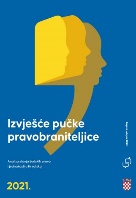 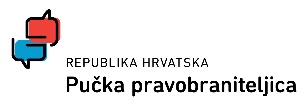 IZVJEŠĆA PUČKE PRAVOBRANITELJICEZA 2021. GODINUUtjecaj potresa na ostvarivanje ljudskih prava Ministarstvu prostornog uređenja, graditeljstva i državne imovine, da jasno postave i komuniciraju rokove i obuhvate obnove obiteljskih kuća i višestambenih zgrada na potresima pogođenim područjimaHrvatskom crvenom križu, da uloži dodatne napore kako bi se kontinuirano sanirali bunari na potresom pogođenom području Sisačko-moslavačke županijeVladi RH, da nastavi s mjerama vezanima uz otpis potraživanja za energente na području na kojem je proglašena katastrofa, uz razmatranje proširenja kriterijaHrvatskom crvenom križu, da nastavi provoditi programe psihosocijalne podrške u organiziranim smještajima te, po procjeni, u domovima stradalnikaJedinicama lokalne i područne samouprave, Središnjem državnom uredu za obnovu i stambeno zbrinjavanje i Ministarstvu prostornog uređenja, graditeljstva i državne imovine, da žurno zbrinu građane koji žive u kontejnerima u primjerenije objekte Pravo na dobro upravljanjeDržavnoj školi za javnu upravu, da uvede osnovni i napredni modul kod radionica o primjeni ZUP-a, s obzirom na njegovu sveobuhvatnost i složenostMinistarstvu pravosuđa i uprave, da izradi brošuru o ZUP-u namijenjenu građanima te ju učini dostupnom u elektroničkom obliku i u tiskanom obliku u svim tijelima državne uprave i JLP(R)SSvim javnopravnim tijelima, da na web stranicama i u prostorijama u kojima primaju građane jasno navedu popis usluga koje pružaju i daju kratak opis procedura, a za ključne postupke koje vode da izrade letke s detaljnim uputama o koracima, rokovima, potrebnoj dokumentaciji i načinima korištenja pravnih lijekovaMinistarstvu pravosuđa i uprave, da u suradnji sa Središnjim državnim uredom za razvoj digitalnog društva, radi na unaprjeđenju pružanja usluga građanima kroz intenzivniju digitalizaciju i elektroničku komunikaciju, kao i unaprjeđenju „tradicionalnog“ pružanja uslugaTijelima državne uprave kao nositeljima izrade zakona, da redovito ažuriraju informacije o planiranim izmjenama zakona na svojim web stranicamaTijelima državne uprave kao nositeljima izrade zakona, da izrađuju i objavljuju (neslužbene) pročišćene verzije zakonaVladi i Saboru, da sukladno preporukama GRECO-a donesu etičke kodekseJedinicama lokalne i područne (regionalne) samouprave, koje nemaju etičke kodekse, da ih donesuPravo na zdravljeMinistarstvu zdravstva, da uspostavi neovisni Centar za istraživanje ishoda u zdravstvuMinistarstvu zdravstva, da prijedlogom izmjena i dopuna Zakona o zdravstvenoj zaštiti propiše obvezu zdravstvenih ustanova da o smrti u određenom roku obavijeste članove obitelji umrlogaMinistarstvu zdravstva, da smanje liste čekanjaMinistarstvu zdravstva, da prijedlogom izmjena i dopuna propisa o obveznom zdravstvenom osiguranju i zdravstvenoj zaštiti propiše pravo beskućnika na besplatnu zdravstvenu zaštitu, neovisno o reguliranom prebivalištuMinistarstvu zdravstva, da prijedlogom izmjena i dopuna propisa o zdravstvenoj zaštiti i obveznom zdravstvenom osiguranju unaprijedi funkcioniranje sustava na svim razinama zdravstvene skrbi, od prevencije, primarne, sekundarne do tercijarne razineMinistarstvu zdravstva, da stručnu psihološku pomoć učini dostupnom u svim oblicima, a ne samo putem interneta, kao i da osigura široku dostupnost informacija o njojPravo na radMinistarstvima, da javne ustanove unutar svoga resora upoznaju sa sadržajem Odluke Ustavnog suda U-III-4016/2015 iz 2019. te im daju naputak o obvezi postupanja po čl. 156. Zakona o općem upravnom postupku u natječajnim postupcima za zapošljavanjeProsvjetnoj inspekciji, da provodi ciljane periodičke nadzore nad zakonitošću ugovora o radu na određeno vrijeme u obrazovnim ustanovamaHrvatskom zavodu za zapošljavanje, da nastavi informirati poslodavce o: obvezi osiguravanja sredstava za rad zabrani diskriminatornih uvjeta u oglasima za zapošljavanje Ministarstvu rada, mirovinskog sustava, obitelji i socijalne politike, da prije predlaganja novih zakonskih rješenja provede istraživanje o broju i strukturi radnika zaposlenih preko digitalnih platformiMinistarstvu rada, mirovinskog sustava, obitelji i socijalne politike, da prijedlogom izmjena i dopuna Zakona o radu regulira status radnika platformskim radnicimaPrava starijih osobaMinistarstvu rada, mirovinskog sustava, obitelji i socijalne politike, da sukladno Zakonu o socijalnoj skrbi donese podzakonske akte radi kvalitetne transformacije obiteljskih domovaMinistarstvu rada, mirovinskog sustava, obitelji i socijalne politike, da prati i žurno reagira kod samoinicijativnog ograničavanja izlazaka i posjeta u domovima za starije i nemoćnePružateljima usluga smještaja za starije osobe, da korisnicima usluga smještaja omoguće kontakte videopozivomMinistarstvu rada, mirovinskog sustava, obitelji i socijalne politike, da regulira primjenu mjera ograničavanja kretanja kod pružatelja usluge smještaja koji nisu ustanove socijalne skrbi Ministarstvu rada, mirovinskog sustava, obitelji i socijalne politike, da osigura sredstva za OCD-e i JLP(R)S za aktivnosti usmjerene na osnaživanje starijih i podršku u slučajevima obiteljskog nasiljaMinistarstvu pravosuđa i uprave, da osnuje Radnu skupinu za praćenje pojavnosti nasilja nad starijima, uključujući i u domovima za starije i nemoćneMinistarstvu pravosuđa i uprave, da sudovima pred kojima se sklapaju ugovori o doživotnom i dosmrtnom uzdržavanju te javnim bilježnicima omogući pristup postojećim elektroničkim evidencijama, radi provjere poslovne sposobnosti stranaka te postojanja prepreka za sklapanje ovih ugovora iz čl. 170. ZSS-a Ministarstvu pravosuđa i uprave, da uspostavi normativni okvir za bolju regulaciju ugovora o doživotnom i dosmrtnom uzdržavanju, uključujući i za uspostavu registra ugovoraMinistarstvu rada, mirovinskog sustava, obitelji i socijalne politike, da prijedlogom izmjena i dopuna Zakona o nacionalnoj naknadi za starije osobe poveća iznos te omogući isplatu putem pošteHrvatskom zavodu za mirovinsko osiguranje, da intenzivnijom komunikacijom sa strankama dodatno skrati vrijeme postupanja, posebice u odnosu na predmete s inozemnim elementomDiskriminacija temeljem dobiMinistarstvu zdravlja, da izmjeni diskriminatornu odredbu članka 50. Zakona o obveznom zdravstvenom osiguranjuMinistarstvu rada, mirovinskog sustava, obitelji i socijalne politike, da u Zakonu o socijalnoj skrbi predvidi institut njegovatelja za članove obitelji koji brinu o starim, nemoćnim i oboljelim članovimaPravo na obrazovanje i diskriminacija temeljem obrazovanjaMinistarstvu zdravstva, da prijedlogom izmjena i dopuna  Zakona o djelatnostima u zdravstvu prepozna razinu obrazovanja magistar medicinsko-laboratorijske dijagnostikeMinistarstvu znanosti i obrazovanja, da Pravilnik o uvjetima i načinu ostvarivanja prava na pokriće troškova prehrane studenata uskladi sa Zakonom o strancimaMinistarstvu znanosti i obrazovanja, da u suradnji s visokim učilištima, doradom podzakonskih akata uredi mogućnost nastavka prekinutog studija te promjena studijskog programa u cilju poticanja završavanja visokog obrazovanja ranjivih i podzastupljenih skupina studenataSocijalna skrb: Siromaštvo i ljudska pravaMinistarstvu rada, mirovinskog sustava, obitelji i socijalne politike, da napravi analizu pada broja korisnika zajamčene minimalne naknadeCentrima za socijalnu skrb, da jednokratnim naknadama obuhvate veći broj korisnika, posebice kojima su zbog epidemiološke situacije, primjerice bolesti, povećane potrebe, kao i da se ubrzaju postupci odobravanja i isplateMinistarstvu rada, mirovinskog sustava, obitelji i socijalne politike, da rješava drugostupanjske predmete u zakonskim rokovimaJedinicama lokalne i područne samouprave i Ministarstvu rada, mirovinskog sustava, obitelji i socijalne politike, da socijalnim samoposlugama osiguraju održivo financiranjeŽupanijama, da u skladu sa zakonskom obvezom i svojim financijskim mogućnostima pomognu velikim gradovima i gradovima u sjedištu županije koji nemaju financijska sredstva da otvore pučke kuhinjeMinistarstvu rada, mirovinskog sustava, obitelji i socijalne politike, da mapira razloge koji su doveli do beskućništva, utvrdi stvaran broj beskućnika i izazove s kojima se susrećuPružateljima usluga za beskućnike, JLS-ima i CZSS-ima, da beskućnike: na privremenom smještaju preko godinu dana socijalno uključe u lokalnu zajednicukronično bolesne i nemoćne adekvatno smjeste kod odgovarajućeg pružatelja socijalnih uslugamladima osiguraju organizirano stanovanjeŽupanijama, da velikim gradovima i gradovima sjedištima županije koji nisu u mogućnosti financirati prihvatilišta/prenoćišta, sukladno zakonskim obvezama i financijskim mogućnostima pomognu u tomeMinistarstvu rada, mirovinskog sustava, obitelji i socijalne politike, da osigura dugoročnije financiranje projekata i aktivnosti za beskućnike, poput dnevnog boravka   Ministarstvu rada, mirovinskog sustava, obitelji i socijalne politike, da osiguraju prijavu prebivališta beskućnika na adrese centara za socijalnu skrbMinistarstvu rada, mirovinskog sustava, obitelji i socijalne politike, da od JLP(R)S prikupi dostupne podatke o prosječnoj mjesečnoj cijeni najma na njihovom području te ovisno o njima odobrava naknadu za troškove stanovanja u maksimalnom iznosuMinistarstvu rada, mirovinskog sustava, obitelji i socijalne politike, da pri budućim izmjenama i dopunama Zakona o socijalnoj skrbi propiše veći iznos naknade za troškove stanovanja i proširi obuhvat korisnikaNadzornom odboru HRT-a, da u idućoj Odluci o utvrđivanju visine mjesečne pristojbe predvidi oslobođenje od pola iznosa za umirovljenike ispod prihodovnog cenzusa, neovisno o izvoru iz kojeg im se mirovina isplaćuje i datumu prijave u evidenciju obveznikaPravo na adekvatno stanovanjeMinistarstvu prostornog uređenja, graditeljstva i državne imovine, da pripremi Stambenu strategiju i u njenu izradu uključi širok krug tijela koja se bave pitanjem stanovanja i prava pojedinih skupina, kao i drugih dionikaMinistarstvu prostornog uređenja, graditeljstva i državne imovine, da u zakonodavnu proceduru žurno uputi novelu Zakona o najmu, vodeći se praksom Europskog suda za ljudska prava te Ustavnog suda Republike HrvatskeMinistarstvu prostornog uređenja, graditeljstva i državne imovine, da žurno izradi Program zbrinjavanja stanovnika zgrada i uklanjanja ostataka porušenih obiteljskih kuća i drugih stambenih zgrada koje su uništene ili oštećene zbog klizanja tla na području RHDržavnom inspektoratu Republiku Hrvatske, da u slučajevima nekontroliranog kretanja stoke provodi inspekcijske nadzoreVladi RH i nadležnim ministarstvima,  da usvoje definiciju energetskog siromaštva, izrade međusektorsku analizu postojećih mjera te uspostave sustav njegova praćenjaVladi RH, da izradi vodič za građane o pravima vezanima uz suzbijanje energetskog siromaštvaVladi RH, da proširi krug korisnika na naknadu za ugroženog kupca energenata te njome obuhvati i troškove plina, toplinske energije i ogrjevaSredišnjem državnom uredu za obnovu i stambeno zbrinjavanje, da Pravilnik o darovanju građevnog materijala uskladi sa člankom 3. stavkom 1. Zakona o općem upravnom postupkuVladi RH, da osigura dodatna sredstva i stambene jedinice za korisnike koji se zbrinjavaju kroz liste prvenstvaPrvostupanjskim tijelima, da ubrzaju dinamiku rješavanja prijava za stambeno zbrinjavanjeSredišnjem državnom uredu za obnovu i stambeno zbrinjavanje, da provodi otpis potraživanja najma stambenih jedinica u vlasništvu RH, bez uvjetovanja retroaktivnog podmirenja najamnine za razdoblje od 1. listopada 2014. do sklapanja ugovora o najmu stanaSredišnjem državnom uredu za obnovu i stambeno zbrinjavanje, da izmjenama i dopunama Pravilnika o darovanju građevnog materijala produlji rokove za ugradnju darovanog građevnog materijalaGraditeljstvoGrađevinskoj inspekciji, da u rokovima i na način propisan zakonom obavještava građane o postupanju po njihovim prijavama nezakonite gradnje kojima iniciraju pokretanje postupaka po službenoj dužnostiGrađevinskoj inspekciji, da poveća broj kontrolnih nadzora nad provođenjem izrečenih mjera, osobito u zaštićenim područjimaImovinskopravni odnosiMinistarstvu pravosuđa i uprave, da donese Uredbu o posebnoj vrsti naknade za pokretnine sa svojstvom kulturnog dobra koje su sastavni dio muzeja, galerija i drugih ustanovaMinistarstvu poljoprivrede, da poveća broj upravnih nadzora nad provođenjem Zakona o poljoprivrednom zemljištu i provedbenih propisa, a osobito nadzor nad postupcima dodjele i korištenja zemljišta u vlasništvu RHPrava potrošačaMinistarstvu gospodarstva i održivog razvoja, da različitim sredstvima komunikacije nastave informirati potrošače o njihovim pravima i načinima zaštitePrava hrvatskih branitelja i civilnih žrtava rataMinistarstvu hrvatskih branitelja, da ubrza osnivanje veteranskih centara na cijelom području RHMinistarstvu hrvatskih branitelja, da provede javnu kampanju s ciljem informiranja civilnih stradalnika rata o mogućnostima ostvarivanja njihovih pravaUpravnim tijelima u županijama, da na mrežnim stranicama učine dostupnim obrasce za pokretanje postupka za priznavanje statusa civilnog invalida iz Domovinskog rataPrava nacionalnih manjinaUredu za ljudska prava i prava nacionalnih manjina, da redovito izrađuje i objavljuje izvješća o provođenju Operativnih programa za nacionalne manjine za razdoblje 2021. – 2024.   Ministarstvu mora, prometa i infrastrukture, Ministarstvu pravosuđa i uprave i Hrvatskim cestama, da donesu i provedu akcijski plan postavljanja dvojezičnih prometnih znakova s nazivima naseljenih mjesta u svim jedinicama koje su statutima predvidjele ostvarivanje ovog pravaVladi RH i Uredu za ljudska prava i prava nacionalnih manjina, da provedu kampanju usmjerenu prema široj javnosti o vrijednosti manjinskih jezika i pisama te njihovoj uporabi u javnoj sferiMinistarstvu znanosti i obrazovanja i osnivačima školskih ustanova, da osiguraju potrebne materijale i metodičko-didaktička sredstva za manjinsku nastavuVukovarsko-srijemskoj županiji, da sukladno Zakonu o odgoju i obrazovanju u osnovnoj i srednjoj školi prenese osnivačka prava nad osnovnim školama u Borovu, Negoslavcima i Markušici na istoimene općineMinistarstvu znanosti i obrazovanja, da prijedlogom izmjena i dopuna Zakona o odgoju i obrazovanju u osnovnoj i srednjoj školi omogući provedbu obveze imenovanja razmjernog broja pripadnika manjina u odborima škola u kojima se nastava odvija (i) na manjinskom jeziku i pismuHrvatskoj radioteleviziji, da održava redovne konzultativne sastanke s predstavnicima Savjeta za nacionalne manjineVladi RH, da se u pregovorima o sljedećem ugovoru s HRT-om zauzme za osnivanje redakcije za nacionalne manjine kao i da se precizno definiraju obveze HRT-a u proizvodnji i emitiranju emisija na manjinskim jezicimaVladi RH, da u Nacionalni plan zaštite i promicanja ljudskih prava i suzbijanja diskriminacije uključi cilj promicanja međuetničkog dijaloga i uključivog društvaDiskriminacija temeljem rasnog ili etničkog podrijetlaTijelima državne uprave, da unutar svojih nadležnosti planiraju dodatne aktivnosti koje će doprinijeti ostvarenju ciljeva iz Nacionalnog plana za uključivanje Roma te da ih uključe u naredni akcijski planVladi RH, da što skorije donese Akcijski plan za integraciju osoba kojima je odobrena međunarodna zaštitaHrvatskom zavodu za javno zdravstvo, da provodi daljnja istraživanja o zdravlju RomaVladi RH, da osnuje lokalne multisektorske timove koji bi izravno i koordinirano djelovali u romskim zajednicama, s ciljem suzbijanja diskriminacije i učinkovitije integracije RomaMinistarstvu znanosti i obrazovanja, da izradi analizu problematike segregacije romskih učenika i temeljem nje izradi Akcijski plan desegregacije romske djece u osnovnim školamaMinistarstvu zdravstva, da kroz izravan rad u romskim zajednicama i informirajući ih o mogućnosti cijepljenja unaprijedi zdravstvenu zaštitu RomaUredu za ljudska prava i prava nacionalnih manjina, da u suradnji s partnerima poboljša učinkovitost i iskoristivost sredstava namijenjenih unaprjeđenju životnih uvjeta pripadnika romske nacionalne manjineSredišnjem državnom uredu za obnovu i stambeno zbrinjavanje,  da vodi zasebne podatke o terenskim provjerama korištenja stambenih jedinica bivših nositelja stanarskog pravaMinistarstvu rada, mirovinskoga sustava, obitelji i socijalne politike, da u analizu učinka naknade za starije uključi i aspekt mogućeg ograničavajućeg učinka propisane duljine prebivališta na povratničku populacijuGradovima, da u odluke o socijalnoj skrbi i o najmu gradskih stanova kao kategoriju korisnika uključe i osobe pod međunarodnom zaštitomMinistarstvu znanosti i obrazovanja, da unaprijedi pravilnik o subvencioniranom smještaju studenata pod međunarodnom zaštitomMinistarstvu znanosti i obrazovanja, da u vezi troškova priznavanja inozemnih kvalifikacija osoba pod međunarodnom zaštitom uskladi pripadajući Pravilnik sa Zakonom o međunarodnoj i privremenoj zaštitiMinistarstvu zdravstva, da izmijeni postojeće ili donese nove podzakonske propise kako bi se osobe pod međunarodnom zaštitom upisale u Centralni zdravstveni informacijski sustav PravosuđeMinistarstvu pravosuđa i uprave, da u suradnji sa sudovima i pravosudnim tijelima uvede komunikacijske alate kojima će se unaprijediti komunikacija sudova i državnog odvjetništva s javnošćuPravosudnoj akademiji, da u suradnji s predstavnicima medija, osmisli i provodi edukacije urednika i novinara o praćenju i izvještavanju o radu pravosuđaMinistarstvu pravosuđa i uprave te Ministarstvu financija, da prijedlogom izmjena i dopuna propisa u potpunosti otklone mogućnost provedbe ovrhe na primanjima i naknadama u dijelu u kojem su zakonom izuzeti od ovrheMinistarstvu pravosuđa i uprave, da razmotri način izuzimanja od ovrhe potpora iz fondova solidarnosti namijenjene zdravstvenim potrebamaMinistarstvu pravosuđa i uprave, da izradi sveobuhvatnu analizu ovršnog sustava i na temelju nje započne postupak izrade prijedloga novog Ovršnog zakonaMinistarstvu pravosuđa i uprave, da o žalbama na rješenja o besplatnoj pravnoj pomoći odlučuje u propisanom rokuMinistarstvu pravosuđa i uprave, da putem medija i raznih promotivnih materijala te na druge prikladne načine informira građane o mogućnostima ostvarivanja besplatne pravne pomoćiVladi RH, da osigura dodatna sredstva za pružatelje besplatne pravne pomoći na potresom pogođenim područjimaHrvatskoj odvjetničkoj komori, da ažurira liste odvjetnika za pružanje sekundarne besplatne pravne pomoći na otocima i ostalim izoliranim područjimaMinistarstvu pravosuđa i uprave, da imenuje članove Povjerenstva za besplatnu pravnu pomoćPravosudnoj akademiji, da u okviru cjeloživotnog stručnog usavršavanja provodi edukacije pravosudnih dužnosnika o nacionalnom i europskom antidiskriminacijskom pravuHrvatskoj odvjetničkoj komori, da provodi edukacije svojih članova o nacionalnom i europskom antidiskriminacijskom pravuMinistarstvu pravosuđa i uprave, da prikuplja statističke podatke o upravnim sporovima vezanim uz diskriminaciju, diskriminacijskim osnovama, načinu okončanja sporova te njihovom trajanjuMinistarstvu unutarnjih poslova, da provodi edukacije o prepoznavanju zločina iz mržnje za policijske službenikeMinistarstvu pravosuđa i uprave, da na sudovima gdje se poslovi podrške žrtvama i svjedocima obavljaju u okviru zajedničkih službi za potrebe više pravosudnih tijela, odobri zapošljavanje dodatnih službenika, a tamo gdje ih nema da proširi sustav podrške žrtvama i svjedocimaPravosudnoj akademiji, da u redovni program obrazovanja za pravosudne dužnosnike uvrsti održavanje radionica posvećenih individualnoj procjeni žrtavaSloboda izražavanjaDržavnom odvjetništvu Republike Hrvatske, Ministarstvu unutarnjih poslova i Ravnateljstvu policije, da ujednačeno postupaju u vezi javne upotrebe pozdrava „Za dom spremni“Ministarstvu kulture i medija, da osmisli i provede sveobuhvatnu medijsku kampanju o odgovornosti građana za objavljeni sadržaj na društvenim mrežama i elektroničkim portalimaBranitelji ljudskih pravaVladi RH, da Nacionalni plan zaštite i promicanja ljudskih prava i suzbijanja diskriminacije sadrži cilj važnost izgradnje poticajnog okruženja za rad OCD-a koji se bave zaštitom i promicanjem ljudskih pravaVladi RH, da žurno donese Nacionalni plan stvaranja poticajnog okruženja za razvoj civilnog društva Vladi RH, da osigura dugoročno institucionalno i programsko financiranje OCD-a za zaštitu i promicanje ljudskih prava i suzbijanje diskriminacijeVladi RH, da dosljedno implementira standarde za rad neovisnih institucija za ljudska prava i suzbijanje diskriminacije, sukladno relevantnim međunarodnim instrumentimaPravo na zdrav život i zdrav okolišVladi RH, da kroz zakone i druge propise dodatno razradi ustavno pravo na zdrav život i zdrav okoliš, uzimajući u obzir međunarodno prepoznavanje prava na čist, zdrav i održiv okolišMinistarstvu gospodarstva i održivog razvoja, da donese Pravilnik o mjerenju i načinu praćenja rasvijetljenosti okoliša iz Zakona o zaštiti od svjetlosnog onečišćenjaMinistarstvu gospodarstva i održivog razvoja, da unaprijedi sustavni nadzor i osigura stručne kapacitete javnih ustanova za učinkoviti nadzor nad speleološkim objektimaPravosudnoj akademiji, da provodi edukacije sudaca iz okolišnog pravaZaštita prijavitelja nepravilnostiPravosudnoj akademiji, da provodi edukacije sudaca o primjeni novog Zakona o zaštiti prijavitelja nepravilnostiHrvatskoj odvjetničkoj komori, da provodi edukacije odvjetnika o primjeni novog Zakona o zaštiti prijavitelja nepravilnostiMinistarstvu pravosuđa i uprave, da provodi edukacije povjerljivih osoba i njihovih zamjenika o primjeni novog Zakona o zaštiti prijavitelja nepravilnostiMinistarstvu pravosuđa i uprave, da provede kampanju usmjerenu prema široj javnosti o važnosti prijavljivanja nepravilnosti i modalitetima zaštite prijaviteljaPolicijski sustavMinistarstvu unutarnjih poslova i Ravnateljstvu policije, da se kod uhićenja zbog sumnje u počinjenje kaznenog djela strogo poštuje obveza obavještavanja državnog odvjetnika bez odgodeMinistarstvu unutarnjih poslova i Ravnateljstvu policije, da se, u skladu sa Zakonom o policijskim poslovima i ovlastima, prema ranjivim skupinama postupa s posebnim obzirom te da se primjenjuju policijske ovlasti kojima se u najmanjoj mogućoj mjeri zadire u ljudska pravaMinistarstvu unutarnjih poslova i Ravnateljstvu policije, da se policijske ovlasti primjenjuju na način da se u najmanjoj mjeri zadire u slobode i prava čovjeka, a postiže svrha obavljanja policijskog posla, osobito kada dolazi do lišenja slobodeMinistarstvu unutarnjih poslova, da u postupcima reguliranja statusa osobama koje su rođene ili žive u RH desetljećima ili imaju s njom drugu čvrstu vezu, a nemaju državljanstvo niti jedne države, postupa uvažavajući odluke Ustavnog sudaMinistarstvu unutarnjih poslova, da prijedlogom izmjena i dopuna Zakona o strancima jasno propiše status osoba bez državljanstva, da ih se uključi u kategoriju stranaca koji imaju pravo na besplatnu pravnu pomoć te da status mogu regulirati na olakšani načinMinistarstvu pravosuđa i uprave, da prijedlogom izmjena i dopuna Zakona o besplatnoj pravnoj pomoći omogući korištenje besplatne pravne pomoći osobama bez državljanstva bez izuzetkaMinistarstvu unutarnjih poslova, da izradi prijedlog izmjena Zakona o hrvatskom državljanstvu kojim bi se omogućilo stjecanje hrvatskog državljanstva podrijetlom pod uvjetima iz čl. 5. st. 2. Zakona osobama rođenima u inozemstvu prije 8. listopada 1991. čiji je jedan roditelj u trenutku njihova rođenja bio hrvatski državljaninMinistarstvu unutarnjih poslova, da izradi prijedlog izmjena Zakona o hrvatskom državljanstvu kojim bi se olakšao primitak u hrvatsko državljanstvo osoba kojima je jedan roditelj pripadnik hrvatskog narodaMinistarstvu unutarnjih poslova, da izradi prijedlog izmjena Zakona o strancima kojim bi se omogućilo zadržavanje odobrenog privremenog i stjecanje stalnog boravka, posljedično i državljanstva, strancima koji su supruzi i/ili roditelji hrvatskih državljana i žive u RH, a koji zbog opravdanih obveza ne potpadaju pod vremenske iznimke izbivanja iz RH propisane ZakonomMinistarstvu unutarnjih poslova i Ravnateljstvu policije, da osiguraju uvjete za smještaj osoba lišenih slobode, sukladno međunarodnim i domaćim standardima, u upravama i postajama u kojima to još nije osiguranoMinistarstvu unutarnjih poslova i Ravnateljstvu policije, da opreme vozila koja se koriste za prijevoz osoba lišenih slobode odgovarajućom sigurnosnom opremomMinistarstvu unutarnjih poslova i Ravnateljstvu policije, da uspostave video nadzor u svim prostorijama u kojima se nalaze i kreću OLS te sustav dojave (zvono za poziv), koji treba biti dostupan pritvorskim nadzornicima u operativno-komunikacijskim centrimaTražitelji međunarodne zaštite i iregularni migrantiMinistarstvu unutarnjih poslova, da prevede pojam 'push-back' odnosno osmisliti njegovu adekvatnu hrvatsku inačicuMinistarstvu unutarnjih poslova, da prema iregularnim migrantima zatečenim na području RH provede postupke predviđene pravom EU i međunarodnim pravomMinistarstvu unutarnjih poslova, da predstavnicima NPM-a omogući pristup svim podatcima o postupanjima prema iregularnim migrantima, uključujući podatke koji se nalaze u informacijskom sustavuZatvorski sustavMinistarstvu zdravstva i Ministarstvu pravosuđa i uprave, da u suradnji s HZZO-om prilagode proceduru propisivanja i izdavanja lijekova na recept osobama lišenima slobode u zatvorskom sustavuMinistarstvu zdravstva i Ministarstvu pravosuđa i uprave, da osiguraju preduvjete za djelovanje Zatvorske bolnice u Zagrebu kao zdravstvene ustanoveMinistarstvu pravosuđa i uprave, da žurno usklade cijene telefoniranja osoba lišenih slobode u kaznenim tijelima s onima na tržištu telefonijeMinistarstvu pravosuđa i uprave, da povećaju kapacitete za ostvarivanje kontakta video pozivom osoba lišenih slobode u kaznenim tijelimaMinistarstvu pravosuđa i uprave, da uvjete smještaja u kaznenim tijelima prilagodi zakonskim i međunarodnim standardimaMinistarstvu pravosuđa i uprave, da izradi uputu o uvjetima i načinima primjene posebnih mjera održavanja reda i sigurnosti u odgojnim zavodimaOsobe s duševnim smetnjama kojima je ograničena sloboda kretanjaMinistarstvu zdravstva, da uvjete smještaja u psihijatrijskim ustanovama uskladi s međunarodnim i zakonskim standardimaMinistarstvu zdravstva, da sustavno provodi edukacije zdravstvenih radnika o pravima osoba s duševnim smetnjama i primjeni mjera prisileMinistarstvu zdravstva, da osiguraju da se na svim psihijatrijskim odjelima vode odgovarajuće evidencije o primjeni sredstava prisileMinistarstvu zdravstva, da sustavno riješi prisilni smještaj maloljetnih neubrojivih osoba u skladu s njihovim potrebama i sigurnosnim zahtjevimaStatistički podatci o postupanjuUredu za ljudska prava i prava nacionalnih manjina, da kontinuirano informira građane o zabrani diskriminacije i mehanizmima zaštiteUredu za ljudska prava i prava nacionalnih manjina, da nastavi s edukacijama stručne javnosti o pojavama diskriminacije u skladu sa specifičnim interesima i potrebama pojedinih ciljanih grupaUredu za ljudska prava i prava nacionalnih manjina, da osigura sredstva za organizacije civilnog društva za provedbu promotivnih aktivnosti podizanja svijesti o suzbijanju diskriminacije te edukacijskih aktivnostiVladi RH, da usvoji Nacionalni plan zaštite i promicanja ljudskih prava i suzbijanja diskriminacije od 2021. do 2027. te prateće akcijske planoveMeđunarodna suradnja i međunarodni mehanizmi zaštite ljudskih pravaVladi RH, da ratificira Fakultativni protokol uz Međunarodni pakt o gospodarskim, socijalnim i kulturnim pravimaVladi RH, da ratificira Europsku socijalnu povelju (Revidiranu)Ljudski potencijali, uvjeti za rad i proračun uredaVladi RH i Ministarstvu prostornog uređenja, graditeljstva i državne imovine, da hitno, do završetka obnove i povratka u zgradu na Trgu hrvatskih velikana, instituciji pučke pravobraniteljice osiguraju adekvatni zamjenski prostor za rad u punom kapacitetu, vodeći računa o broju zaposlenih te drugim potrebama koje proizlaze iz zakonom propisanog djelokruga